Release nieuwe Mapservices 5 juli 2021AlgemeenIn onderstaand overzicht met de nieuwe mapservices staat in de laatste kolom (‘Leidt tot sanering van’ ) welke oude mapservices t.z.t. gesaneerd zullen worden door de vrijgave van de nieuwe mapservices. Advies voor GIS gebruikers en beheerders van de afnemende systemen om (zo spoedig mogelijk) de vorige versies van deze mapservices niet meer te gebruiken.* ‘Leidt tot sanering van’ houdt het volgende in: Doel is om betreffende mapservices te saneren 6 maanden na in productie name van de nieuwe datasets en mapservices. Daadwerkelijke sanering wordt ook in een aparte mailing aangekondigd. GIS gebruikers en beheerders van afnemende systemen, kunnen na de release van de nieuwe mapservices de eventueel benodigde aanpassingen in gang zetten. Inhoudelijke vragen en documentatie over de mapservices kunnen gemaild worden naar helpdesk.spoordata@prorail.nlOverzicht eerdere releases en saneringenEen overzicht van alle releases van Mapservices en van saneringen is hier te vinden: https://prorailbv.sharepoint.com/teams/AP_0152/Applicatiedocumenten/Forms/Releases.aspxOverzicht van nieuwe Mapservices Interne mapservices worden gepubliceerd op http://gisserver/arcgis/rest/servicesExterne mapservices worden gepubliceerd op https://mapservices.prorail.nl/ArcGIS/rest/services/ter info: Vooraankondiging mapservices GeoPublicatieMomenteel dient het GeoPoort-platform als achterliggende basis voor de mapservices. Om beheerst verder te kunnen groeien en om een goede performance en toegankelijkheid te garanderen, is uitbreiding van het huidige platform noodzakelijk. Om die reden is GeoPublicatie de opvolger van GeoPoort en moet de vraag naar meer geografische informatie kunnen beantwoorden. Hoewel GeoPublicatie vooral een technische modernisering is waar gebruikers en afnemers van de mapservices weinig van zullen merken, worden er wel overbodige attributen verwijderd en wordt naamgeving van attributen en tabelnamen consistent gemaakt. Binnenkort zal de eerste release vanuit GeoPublicatie van vier mapservices middels deze weg gecommuniceerd worden. In de volgende release zijn dan ook nieuwere versies van de mapservices Treinbeveiligingsysteem (007) en Geleidingssysteem (010) opgenomen. Deze release wordt eind 3e kwartaal verwacht._____________________________________________________________>>> zie volgende pagina’s voor het overzicht van de nieuwe mapservices <<<_____________________________________________________________Nieuwe MAPSERVICELeidt tot sanering van*:OmschrijvingBeschikbaarheidOverwegen_002 Overwegen_001Nieuwe kaartlagen: Laadgelijkrichter, Overwegbatterij, Ontruimingsinstallatie, Overweg Portaal, (Overweg Portaal) Paal, (Overweg Portaal) uitlegger en Overwegsteller.Intern en externAfscherming_002Afscherming_001Versie 002 bevat geen nieuwe of andere lagen t.o.v. versie 001. Aangezien de brondatasets zijn gewijzigd is deze nieuwe versie gepubliceerdIntern en externOverige_topografie_002Overige_topografie_001Een aantal van de bestaande kaartlagen uit de mapservice Overige topografie (001) zijn nu opgenomen in de mapservice Overige spoorobjecten 001. Het gaat om de kaartlagen Railinzetplaats, Spoorbaan, Spoorbaan anti-icing installatie, Spoorbaan wasplaats, Spoorbaan werkkuil, Taludtrap en Serviceperron.De kaartlaag Taludstreep is vervangen door de kaartlaag Kruinlijn: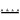 De taludstrepen werden al enige tijd niet meer beheerd en kruinlijnen worden beheerd en beschikbaar gesteld vanuit de Basisregistratie Grootschalige Topografie (BGT).Intern en externOverige_spoorobjecten_001Overige_topografie_001Deze service bevat kaartlagen met topografische omgevingsobjecten die spoor-specifiek zijn. De kaartlagen Railinzetplaats, Spoorbaan, Spoorbaan anti-icing installatie, Spoorbaan wasplaats, Spoorbaan werkkuil, Taludtrap en Serviceperron waren voorheen opgenomen in de mapservice Overige topografie (001). Nieuwe kaartlagen: Anti-suïcideverlichting, Anti-suïcideverlichtingspaal, Brandweersleutelkluis, Bluswaterafnamehydrant, Bluswatervulhydrant, Rembeproevingsinstallatiekast, Servicepunt, Terreinverlichting, Lichtmast, Lichttoren, Windvaan, Ballastkering, Spandraadverlichting, Anti-loopmat en Anti-vegetatiemat.N.B. de kaartlagen Bluswatervulhydrant, Ballastkering, Anti-loopmat en Anti-vegetatiemat zijn op dit moment nog niet gevuld met data, dit zal op termijn gebeuren. Intern en externTreinbeveiligingsysteem_006Treinbeveiligingsysteem_005Nieuwe kaartlagen: Assenteller EAK, Tuningunit, Psssl Kast, Leu, ATB NG Lus en Overweg Sectie.Aan de kaartlaag snelheidsbord is het type “Afremmen overweg” toegevoegd: 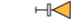 Aan de kaartlaag Lichtsein is het type “Afgekruist lichtsein (buiten gebruik)” toegevoegd:	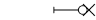 N.B. Binnenkort wordt ook de nieuwere versie (007) van de mapservice treinbeveiligingsysteem vanuit GeoPublicatie beschikbaar gesteld (zie ook vooraankondiging GeoPublicatie mapservices in deze releasenotes). Intern en externGeleidingssysteem_009Geleidingssysteem_008Nieuwe kaartlagen: Tag Reader, (Quo Vadis) Sensor, (Hotbox) Scanner, (Hotbox) Rail Contact, Systeemkast en Spoortak en Geocode Kilometreringspunten.N.B. Binnenkort wordt ook de nieuwere versie (010) van de mapservice geleidingssysteem vanuit GeoPublicatie beschikbaar gesteld (zie ook vooraankondiging GeoPublicatie mapservices in deze releasenotes). Intern en externNatuur_008Natuur_007 Nieuwe kaartlagen: Wildrooster, Herteninspring, Dassenklep, Wildraster, Antizwanenvoorziening, Amfibieënscherm en Reegoot.N.B. de kaartlagen Dassenklep, Wildraster, Amfibieënscherm en Reegoot zijn op dit moment nog niet gevuld met data, dit zal op termijn gebeuren. Daarnaast zijn een aantal van de bestaande kaartlagen uit de mapservice Natuur (007) verwijderd, omdat deze data tegenwoordig middels services van de externe authentieke bron(houder) beschikbaar zijn gesteld. Het gaat om de volgende kaartlagen: Beschermde natuurmonumenten, wms en wfs op https://www.pdok.nl/introductie/-/article/beschermde-natuurmonumentenBodemkaart, wms en wfs op https://www.pdok.nl/-/de-bodemkaart-van-nederland-beschikbaar-bij-pdok Zie ook in Esri Living Atlas: https://livingatlas.arcgis.com/en/browse/#d=2&q=bodemkaart&authoritative=true Ecologische Hoofd Structuur (inclusief verbindingszone), wms en wfs op https://www.pdok.nl/introductie/-/article/beschermde-gebieden-provincies) InternNazca bodemserviceBodemkwaliteit_001De mapservice Bodemkwaliteit (001) en bijbehorende kaartlagen is vervangen door een specifieke externe mapservice van Nazca:Meetpunten: Boorpunt, Boorpuntnaam en BoorpunttypeLoacaties: LocatieOnderzoeksgebieden: OnderzoekDe bestaande kaartlagen uit de mapservice Bodemkwaliteit (001) worden niet meer beheerd en bevatten oude data. N.B. in de Nazca bodemservice zitten meer kaartlagen dan bovengenoemde. Voor vragen over deze (aanvullende) kaartlagen kan contact opgenomen worden met Bodemloket@prorail.nl Intern en extern